2029 Calendar2029 Calendar2029 Calendar2029 Calendar2029 Calendar2029 Calendar2029 Calendar2029 Calendar2029 Calendar2029 Calendar2029 Calendar2029 Calendar2029 Calendar2029 Calendar2029 Calendar2029 Calendar2029 Calendar2029 Calendar2029 Calendar2029 Calendar2029 Calendar2029 Calendar2029 Calendar2029 Calendar2029 CalendarJapanJapanJanuaryJanuaryJanuaryJanuaryJanuaryJanuaryJanuaryFebruaryFebruaryFebruaryFebruaryFebruaryFebruaryFebruaryFebruaryMarchMarchMarchMarchMarchMarchMarch2029 Holidays for JapanSuMoTuWeThFrSaSuMoTuWeThFrSaSuSuMoTuWeThFrSaJan 1	New Year’s DayJan 2	January 2ndJan 3	January 3rdJan 8	Coming of Age DayFeb 11	Foundation DayFeb 12	Foundation Day (substitute day)Feb 23	Emperor’s BirthdayMar 20	Spring Equinox DayApr 29	Showa DayApr 30	Showa Day (substitute day)May 3	Constitution DayMay 4	Greenery DayMay 5	Children’s DayJul 16	Marine DayAug 11	Mountain DaySep 17	Respect-for-the-Aged DaySep 23	Autumnal Equinox DaySep 24	Autumnal Equinox Day (substitute day)Oct 8	Sports DayNov 3	Culture DayNov 15	Seven-Five-Three FestivalNov 23	Labor Thanksgiving DayDec 25	Christmas DayDec 31	New Year’s Eve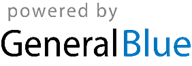 123456123123Jan 1	New Year’s DayJan 2	January 2ndJan 3	January 3rdJan 8	Coming of Age DayFeb 11	Foundation DayFeb 12	Foundation Day (substitute day)Feb 23	Emperor’s BirthdayMar 20	Spring Equinox DayApr 29	Showa DayApr 30	Showa Day (substitute day)May 3	Constitution DayMay 4	Greenery DayMay 5	Children’s DayJul 16	Marine DayAug 11	Mountain DaySep 17	Respect-for-the-Aged DaySep 23	Autumnal Equinox DaySep 24	Autumnal Equinox Day (substitute day)Oct 8	Sports DayNov 3	Culture DayNov 15	Seven-Five-Three FestivalNov 23	Labor Thanksgiving DayDec 25	Christmas DayDec 31	New Year’s Eve7891011121345678910445678910Jan 1	New Year’s DayJan 2	January 2ndJan 3	January 3rdJan 8	Coming of Age DayFeb 11	Foundation DayFeb 12	Foundation Day (substitute day)Feb 23	Emperor’s BirthdayMar 20	Spring Equinox DayApr 29	Showa DayApr 30	Showa Day (substitute day)May 3	Constitution DayMay 4	Greenery DayMay 5	Children’s DayJul 16	Marine DayAug 11	Mountain DaySep 17	Respect-for-the-Aged DaySep 23	Autumnal Equinox DaySep 24	Autumnal Equinox Day (substitute day)Oct 8	Sports DayNov 3	Culture DayNov 15	Seven-Five-Three FestivalNov 23	Labor Thanksgiving DayDec 25	Christmas DayDec 31	New Year’s Eve14151617181920111213141516171111121314151617Jan 1	New Year’s DayJan 2	January 2ndJan 3	January 3rdJan 8	Coming of Age DayFeb 11	Foundation DayFeb 12	Foundation Day (substitute day)Feb 23	Emperor’s BirthdayMar 20	Spring Equinox DayApr 29	Showa DayApr 30	Showa Day (substitute day)May 3	Constitution DayMay 4	Greenery DayMay 5	Children’s DayJul 16	Marine DayAug 11	Mountain DaySep 17	Respect-for-the-Aged DaySep 23	Autumnal Equinox DaySep 24	Autumnal Equinox Day (substitute day)Oct 8	Sports DayNov 3	Culture DayNov 15	Seven-Five-Three FestivalNov 23	Labor Thanksgiving DayDec 25	Christmas DayDec 31	New Year’s Eve21222324252627181920212223241818192021222324Jan 1	New Year’s DayJan 2	January 2ndJan 3	January 3rdJan 8	Coming of Age DayFeb 11	Foundation DayFeb 12	Foundation Day (substitute day)Feb 23	Emperor’s BirthdayMar 20	Spring Equinox DayApr 29	Showa DayApr 30	Showa Day (substitute day)May 3	Constitution DayMay 4	Greenery DayMay 5	Children’s DayJul 16	Marine DayAug 11	Mountain DaySep 17	Respect-for-the-Aged DaySep 23	Autumnal Equinox DaySep 24	Autumnal Equinox Day (substitute day)Oct 8	Sports DayNov 3	Culture DayNov 15	Seven-Five-Three FestivalNov 23	Labor Thanksgiving DayDec 25	Christmas DayDec 31	New Year’s Eve28293031252627282525262728293031Jan 1	New Year’s DayJan 2	January 2ndJan 3	January 3rdJan 8	Coming of Age DayFeb 11	Foundation DayFeb 12	Foundation Day (substitute day)Feb 23	Emperor’s BirthdayMar 20	Spring Equinox DayApr 29	Showa DayApr 30	Showa Day (substitute day)May 3	Constitution DayMay 4	Greenery DayMay 5	Children’s DayJul 16	Marine DayAug 11	Mountain DaySep 17	Respect-for-the-Aged DaySep 23	Autumnal Equinox DaySep 24	Autumnal Equinox Day (substitute day)Oct 8	Sports DayNov 3	Culture DayNov 15	Seven-Five-Three FestivalNov 23	Labor Thanksgiving DayDec 25	Christmas DayDec 31	New Year’s EveJan 1	New Year’s DayJan 2	January 2ndJan 3	January 3rdJan 8	Coming of Age DayFeb 11	Foundation DayFeb 12	Foundation Day (substitute day)Feb 23	Emperor’s BirthdayMar 20	Spring Equinox DayApr 29	Showa DayApr 30	Showa Day (substitute day)May 3	Constitution DayMay 4	Greenery DayMay 5	Children’s DayJul 16	Marine DayAug 11	Mountain DaySep 17	Respect-for-the-Aged DaySep 23	Autumnal Equinox DaySep 24	Autumnal Equinox Day (substitute day)Oct 8	Sports DayNov 3	Culture DayNov 15	Seven-Five-Three FestivalNov 23	Labor Thanksgiving DayDec 25	Christmas DayDec 31	New Year’s EveAprilAprilAprilAprilAprilAprilAprilMayMayMayMayMayMayMayMayJuneJuneJuneJuneJuneJuneJuneJan 1	New Year’s DayJan 2	January 2ndJan 3	January 3rdJan 8	Coming of Age DayFeb 11	Foundation DayFeb 12	Foundation Day (substitute day)Feb 23	Emperor’s BirthdayMar 20	Spring Equinox DayApr 29	Showa DayApr 30	Showa Day (substitute day)May 3	Constitution DayMay 4	Greenery DayMay 5	Children’s DayJul 16	Marine DayAug 11	Mountain DaySep 17	Respect-for-the-Aged DaySep 23	Autumnal Equinox DaySep 24	Autumnal Equinox Day (substitute day)Oct 8	Sports DayNov 3	Culture DayNov 15	Seven-Five-Three FestivalNov 23	Labor Thanksgiving DayDec 25	Christmas DayDec 31	New Year’s EveSuMoTuWeThFrSaSuMoTuWeThFrSaSuSuMoTuWeThFrSaJan 1	New Year’s DayJan 2	January 2ndJan 3	January 3rdJan 8	Coming of Age DayFeb 11	Foundation DayFeb 12	Foundation Day (substitute day)Feb 23	Emperor’s BirthdayMar 20	Spring Equinox DayApr 29	Showa DayApr 30	Showa Day (substitute day)May 3	Constitution DayMay 4	Greenery DayMay 5	Children’s DayJul 16	Marine DayAug 11	Mountain DaySep 17	Respect-for-the-Aged DaySep 23	Autumnal Equinox DaySep 24	Autumnal Equinox Day (substitute day)Oct 8	Sports DayNov 3	Culture DayNov 15	Seven-Five-Three FestivalNov 23	Labor Thanksgiving DayDec 25	Christmas DayDec 31	New Year’s Eve12345671234512Jan 1	New Year’s DayJan 2	January 2ndJan 3	January 3rdJan 8	Coming of Age DayFeb 11	Foundation DayFeb 12	Foundation Day (substitute day)Feb 23	Emperor’s BirthdayMar 20	Spring Equinox DayApr 29	Showa DayApr 30	Showa Day (substitute day)May 3	Constitution DayMay 4	Greenery DayMay 5	Children’s DayJul 16	Marine DayAug 11	Mountain DaySep 17	Respect-for-the-Aged DaySep 23	Autumnal Equinox DaySep 24	Autumnal Equinox Day (substitute day)Oct 8	Sports DayNov 3	Culture DayNov 15	Seven-Five-Three FestivalNov 23	Labor Thanksgiving DayDec 25	Christmas DayDec 31	New Year’s Eve891011121314678910111233456789Jan 1	New Year’s DayJan 2	January 2ndJan 3	January 3rdJan 8	Coming of Age DayFeb 11	Foundation DayFeb 12	Foundation Day (substitute day)Feb 23	Emperor’s BirthdayMar 20	Spring Equinox DayApr 29	Showa DayApr 30	Showa Day (substitute day)May 3	Constitution DayMay 4	Greenery DayMay 5	Children’s DayJul 16	Marine DayAug 11	Mountain DaySep 17	Respect-for-the-Aged DaySep 23	Autumnal Equinox DaySep 24	Autumnal Equinox Day (substitute day)Oct 8	Sports DayNov 3	Culture DayNov 15	Seven-Five-Three FestivalNov 23	Labor Thanksgiving DayDec 25	Christmas DayDec 31	New Year’s Eve15161718192021131415161718191010111213141516Jan 1	New Year’s DayJan 2	January 2ndJan 3	January 3rdJan 8	Coming of Age DayFeb 11	Foundation DayFeb 12	Foundation Day (substitute day)Feb 23	Emperor’s BirthdayMar 20	Spring Equinox DayApr 29	Showa DayApr 30	Showa Day (substitute day)May 3	Constitution DayMay 4	Greenery DayMay 5	Children’s DayJul 16	Marine DayAug 11	Mountain DaySep 17	Respect-for-the-Aged DaySep 23	Autumnal Equinox DaySep 24	Autumnal Equinox Day (substitute day)Oct 8	Sports DayNov 3	Culture DayNov 15	Seven-Five-Three FestivalNov 23	Labor Thanksgiving DayDec 25	Christmas DayDec 31	New Year’s Eve22232425262728202122232425261717181920212223Jan 1	New Year’s DayJan 2	January 2ndJan 3	January 3rdJan 8	Coming of Age DayFeb 11	Foundation DayFeb 12	Foundation Day (substitute day)Feb 23	Emperor’s BirthdayMar 20	Spring Equinox DayApr 29	Showa DayApr 30	Showa Day (substitute day)May 3	Constitution DayMay 4	Greenery DayMay 5	Children’s DayJul 16	Marine DayAug 11	Mountain DaySep 17	Respect-for-the-Aged DaySep 23	Autumnal Equinox DaySep 24	Autumnal Equinox Day (substitute day)Oct 8	Sports DayNov 3	Culture DayNov 15	Seven-Five-Three FestivalNov 23	Labor Thanksgiving DayDec 25	Christmas DayDec 31	New Year’s Eve293027282930312424252627282930Jan 1	New Year’s DayJan 2	January 2ndJan 3	January 3rdJan 8	Coming of Age DayFeb 11	Foundation DayFeb 12	Foundation Day (substitute day)Feb 23	Emperor’s BirthdayMar 20	Spring Equinox DayApr 29	Showa DayApr 30	Showa Day (substitute day)May 3	Constitution DayMay 4	Greenery DayMay 5	Children’s DayJul 16	Marine DayAug 11	Mountain DaySep 17	Respect-for-the-Aged DaySep 23	Autumnal Equinox DaySep 24	Autumnal Equinox Day (substitute day)Oct 8	Sports DayNov 3	Culture DayNov 15	Seven-Five-Three FestivalNov 23	Labor Thanksgiving DayDec 25	Christmas DayDec 31	New Year’s EveJan 1	New Year’s DayJan 2	January 2ndJan 3	January 3rdJan 8	Coming of Age DayFeb 11	Foundation DayFeb 12	Foundation Day (substitute day)Feb 23	Emperor’s BirthdayMar 20	Spring Equinox DayApr 29	Showa DayApr 30	Showa Day (substitute day)May 3	Constitution DayMay 4	Greenery DayMay 5	Children’s DayJul 16	Marine DayAug 11	Mountain DaySep 17	Respect-for-the-Aged DaySep 23	Autumnal Equinox DaySep 24	Autumnal Equinox Day (substitute day)Oct 8	Sports DayNov 3	Culture DayNov 15	Seven-Five-Three FestivalNov 23	Labor Thanksgiving DayDec 25	Christmas DayDec 31	New Year’s EveJulyJulyJulyJulyJulyJulyJulyAugustAugustAugustAugustAugustAugustAugustAugustSeptemberSeptemberSeptemberSeptemberSeptemberSeptemberSeptemberJan 1	New Year’s DayJan 2	January 2ndJan 3	January 3rdJan 8	Coming of Age DayFeb 11	Foundation DayFeb 12	Foundation Day (substitute day)Feb 23	Emperor’s BirthdayMar 20	Spring Equinox DayApr 29	Showa DayApr 30	Showa Day (substitute day)May 3	Constitution DayMay 4	Greenery DayMay 5	Children’s DayJul 16	Marine DayAug 11	Mountain DaySep 17	Respect-for-the-Aged DaySep 23	Autumnal Equinox DaySep 24	Autumnal Equinox Day (substitute day)Oct 8	Sports DayNov 3	Culture DayNov 15	Seven-Five-Three FestivalNov 23	Labor Thanksgiving DayDec 25	Christmas DayDec 31	New Year’s EveSuMoTuWeThFrSaSuMoTuWeThFrSaSuSuMoTuWeThFrSaJan 1	New Year’s DayJan 2	January 2ndJan 3	January 3rdJan 8	Coming of Age DayFeb 11	Foundation DayFeb 12	Foundation Day (substitute day)Feb 23	Emperor’s BirthdayMar 20	Spring Equinox DayApr 29	Showa DayApr 30	Showa Day (substitute day)May 3	Constitution DayMay 4	Greenery DayMay 5	Children’s DayJul 16	Marine DayAug 11	Mountain DaySep 17	Respect-for-the-Aged DaySep 23	Autumnal Equinox DaySep 24	Autumnal Equinox Day (substitute day)Oct 8	Sports DayNov 3	Culture DayNov 15	Seven-Five-Three FestivalNov 23	Labor Thanksgiving DayDec 25	Christmas DayDec 31	New Year’s Eve123456712341Jan 1	New Year’s DayJan 2	January 2ndJan 3	January 3rdJan 8	Coming of Age DayFeb 11	Foundation DayFeb 12	Foundation Day (substitute day)Feb 23	Emperor’s BirthdayMar 20	Spring Equinox DayApr 29	Showa DayApr 30	Showa Day (substitute day)May 3	Constitution DayMay 4	Greenery DayMay 5	Children’s DayJul 16	Marine DayAug 11	Mountain DaySep 17	Respect-for-the-Aged DaySep 23	Autumnal Equinox DaySep 24	Autumnal Equinox Day (substitute day)Oct 8	Sports DayNov 3	Culture DayNov 15	Seven-Five-Three FestivalNov 23	Labor Thanksgiving DayDec 25	Christmas DayDec 31	New Year’s Eve89101112131456789101122345678Jan 1	New Year’s DayJan 2	January 2ndJan 3	January 3rdJan 8	Coming of Age DayFeb 11	Foundation DayFeb 12	Foundation Day (substitute day)Feb 23	Emperor’s BirthdayMar 20	Spring Equinox DayApr 29	Showa DayApr 30	Showa Day (substitute day)May 3	Constitution DayMay 4	Greenery DayMay 5	Children’s DayJul 16	Marine DayAug 11	Mountain DaySep 17	Respect-for-the-Aged DaySep 23	Autumnal Equinox DaySep 24	Autumnal Equinox Day (substitute day)Oct 8	Sports DayNov 3	Culture DayNov 15	Seven-Five-Three FestivalNov 23	Labor Thanksgiving DayDec 25	Christmas DayDec 31	New Year’s Eve151617181920211213141516171899101112131415Jan 1	New Year’s DayJan 2	January 2ndJan 3	January 3rdJan 8	Coming of Age DayFeb 11	Foundation DayFeb 12	Foundation Day (substitute day)Feb 23	Emperor’s BirthdayMar 20	Spring Equinox DayApr 29	Showa DayApr 30	Showa Day (substitute day)May 3	Constitution DayMay 4	Greenery DayMay 5	Children’s DayJul 16	Marine DayAug 11	Mountain DaySep 17	Respect-for-the-Aged DaySep 23	Autumnal Equinox DaySep 24	Autumnal Equinox Day (substitute day)Oct 8	Sports DayNov 3	Culture DayNov 15	Seven-Five-Three FestivalNov 23	Labor Thanksgiving DayDec 25	Christmas DayDec 31	New Year’s Eve22232425262728192021222324251616171819202122Jan 1	New Year’s DayJan 2	January 2ndJan 3	January 3rdJan 8	Coming of Age DayFeb 11	Foundation DayFeb 12	Foundation Day (substitute day)Feb 23	Emperor’s BirthdayMar 20	Spring Equinox DayApr 29	Showa DayApr 30	Showa Day (substitute day)May 3	Constitution DayMay 4	Greenery DayMay 5	Children’s DayJul 16	Marine DayAug 11	Mountain DaySep 17	Respect-for-the-Aged DaySep 23	Autumnal Equinox DaySep 24	Autumnal Equinox Day (substitute day)Oct 8	Sports DayNov 3	Culture DayNov 15	Seven-Five-Three FestivalNov 23	Labor Thanksgiving DayDec 25	Christmas DayDec 31	New Year’s Eve2930312627282930312323242526272829Jan 1	New Year’s DayJan 2	January 2ndJan 3	January 3rdJan 8	Coming of Age DayFeb 11	Foundation DayFeb 12	Foundation Day (substitute day)Feb 23	Emperor’s BirthdayMar 20	Spring Equinox DayApr 29	Showa DayApr 30	Showa Day (substitute day)May 3	Constitution DayMay 4	Greenery DayMay 5	Children’s DayJul 16	Marine DayAug 11	Mountain DaySep 17	Respect-for-the-Aged DaySep 23	Autumnal Equinox DaySep 24	Autumnal Equinox Day (substitute day)Oct 8	Sports DayNov 3	Culture DayNov 15	Seven-Five-Three FestivalNov 23	Labor Thanksgiving DayDec 25	Christmas DayDec 31	New Year’s Eve3030Jan 1	New Year’s DayJan 2	January 2ndJan 3	January 3rdJan 8	Coming of Age DayFeb 11	Foundation DayFeb 12	Foundation Day (substitute day)Feb 23	Emperor’s BirthdayMar 20	Spring Equinox DayApr 29	Showa DayApr 30	Showa Day (substitute day)May 3	Constitution DayMay 4	Greenery DayMay 5	Children’s DayJul 16	Marine DayAug 11	Mountain DaySep 17	Respect-for-the-Aged DaySep 23	Autumnal Equinox DaySep 24	Autumnal Equinox Day (substitute day)Oct 8	Sports DayNov 3	Culture DayNov 15	Seven-Five-Three FestivalNov 23	Labor Thanksgiving DayDec 25	Christmas DayDec 31	New Year’s EveOctoberOctoberOctoberOctoberOctoberOctoberOctoberNovemberNovemberNovemberNovemberNovemberNovemberNovemberDecemberDecemberDecemberDecemberDecemberDecemberDecemberDecemberJan 1	New Year’s DayJan 2	January 2ndJan 3	January 3rdJan 8	Coming of Age DayFeb 11	Foundation DayFeb 12	Foundation Day (substitute day)Feb 23	Emperor’s BirthdayMar 20	Spring Equinox DayApr 29	Showa DayApr 30	Showa Day (substitute day)May 3	Constitution DayMay 4	Greenery DayMay 5	Children’s DayJul 16	Marine DayAug 11	Mountain DaySep 17	Respect-for-the-Aged DaySep 23	Autumnal Equinox DaySep 24	Autumnal Equinox Day (substitute day)Oct 8	Sports DayNov 3	Culture DayNov 15	Seven-Five-Three FestivalNov 23	Labor Thanksgiving DayDec 25	Christmas DayDec 31	New Year’s EveSuMoTuWeThFrSaSuMoTuWeThFrSaSuSuMoTuWeThFrSaJan 1	New Year’s DayJan 2	January 2ndJan 3	January 3rdJan 8	Coming of Age DayFeb 11	Foundation DayFeb 12	Foundation Day (substitute day)Feb 23	Emperor’s BirthdayMar 20	Spring Equinox DayApr 29	Showa DayApr 30	Showa Day (substitute day)May 3	Constitution DayMay 4	Greenery DayMay 5	Children’s DayJul 16	Marine DayAug 11	Mountain DaySep 17	Respect-for-the-Aged DaySep 23	Autumnal Equinox DaySep 24	Autumnal Equinox Day (substitute day)Oct 8	Sports DayNov 3	Culture DayNov 15	Seven-Five-Three FestivalNov 23	Labor Thanksgiving DayDec 25	Christmas DayDec 31	New Year’s Eve1234561231Jan 1	New Year’s DayJan 2	January 2ndJan 3	January 3rdJan 8	Coming of Age DayFeb 11	Foundation DayFeb 12	Foundation Day (substitute day)Feb 23	Emperor’s BirthdayMar 20	Spring Equinox DayApr 29	Showa DayApr 30	Showa Day (substitute day)May 3	Constitution DayMay 4	Greenery DayMay 5	Children’s DayJul 16	Marine DayAug 11	Mountain DaySep 17	Respect-for-the-Aged DaySep 23	Autumnal Equinox DaySep 24	Autumnal Equinox Day (substitute day)Oct 8	Sports DayNov 3	Culture DayNov 15	Seven-Five-Three FestivalNov 23	Labor Thanksgiving DayDec 25	Christmas DayDec 31	New Year’s Eve789101112134567891022345678Jan 1	New Year’s DayJan 2	January 2ndJan 3	January 3rdJan 8	Coming of Age DayFeb 11	Foundation DayFeb 12	Foundation Day (substitute day)Feb 23	Emperor’s BirthdayMar 20	Spring Equinox DayApr 29	Showa DayApr 30	Showa Day (substitute day)May 3	Constitution DayMay 4	Greenery DayMay 5	Children’s DayJul 16	Marine DayAug 11	Mountain DaySep 17	Respect-for-the-Aged DaySep 23	Autumnal Equinox DaySep 24	Autumnal Equinox Day (substitute day)Oct 8	Sports DayNov 3	Culture DayNov 15	Seven-Five-Three FestivalNov 23	Labor Thanksgiving DayDec 25	Christmas DayDec 31	New Year’s Eve141516171819201112131415161799101112131415Jan 1	New Year’s DayJan 2	January 2ndJan 3	January 3rdJan 8	Coming of Age DayFeb 11	Foundation DayFeb 12	Foundation Day (substitute day)Feb 23	Emperor’s BirthdayMar 20	Spring Equinox DayApr 29	Showa DayApr 30	Showa Day (substitute day)May 3	Constitution DayMay 4	Greenery DayMay 5	Children’s DayJul 16	Marine DayAug 11	Mountain DaySep 17	Respect-for-the-Aged DaySep 23	Autumnal Equinox DaySep 24	Autumnal Equinox Day (substitute day)Oct 8	Sports DayNov 3	Culture DayNov 15	Seven-Five-Three FestivalNov 23	Labor Thanksgiving DayDec 25	Christmas DayDec 31	New Year’s Eve21222324252627181920212223241616171819202122Jan 1	New Year’s DayJan 2	January 2ndJan 3	January 3rdJan 8	Coming of Age DayFeb 11	Foundation DayFeb 12	Foundation Day (substitute day)Feb 23	Emperor’s BirthdayMar 20	Spring Equinox DayApr 29	Showa DayApr 30	Showa Day (substitute day)May 3	Constitution DayMay 4	Greenery DayMay 5	Children’s DayJul 16	Marine DayAug 11	Mountain DaySep 17	Respect-for-the-Aged DaySep 23	Autumnal Equinox DaySep 24	Autumnal Equinox Day (substitute day)Oct 8	Sports DayNov 3	Culture DayNov 15	Seven-Five-Three FestivalNov 23	Labor Thanksgiving DayDec 25	Christmas DayDec 31	New Year’s Eve282930312526272829302323242526272829Jan 1	New Year’s DayJan 2	January 2ndJan 3	January 3rdJan 8	Coming of Age DayFeb 11	Foundation DayFeb 12	Foundation Day (substitute day)Feb 23	Emperor’s BirthdayMar 20	Spring Equinox DayApr 29	Showa DayApr 30	Showa Day (substitute day)May 3	Constitution DayMay 4	Greenery DayMay 5	Children’s DayJul 16	Marine DayAug 11	Mountain DaySep 17	Respect-for-the-Aged DaySep 23	Autumnal Equinox DaySep 24	Autumnal Equinox Day (substitute day)Oct 8	Sports DayNov 3	Culture DayNov 15	Seven-Five-Three FestivalNov 23	Labor Thanksgiving DayDec 25	Christmas DayDec 31	New Year’s Eve303031Jan 1	New Year’s DayJan 2	January 2ndJan 3	January 3rdJan 8	Coming of Age DayFeb 11	Foundation DayFeb 12	Foundation Day (substitute day)Feb 23	Emperor’s BirthdayMar 20	Spring Equinox DayApr 29	Showa DayApr 30	Showa Day (substitute day)May 3	Constitution DayMay 4	Greenery DayMay 5	Children’s DayJul 16	Marine DayAug 11	Mountain DaySep 17	Respect-for-the-Aged DaySep 23	Autumnal Equinox DaySep 24	Autumnal Equinox Day (substitute day)Oct 8	Sports DayNov 3	Culture DayNov 15	Seven-Five-Three FestivalNov 23	Labor Thanksgiving DayDec 25	Christmas DayDec 31	New Year’s Eve